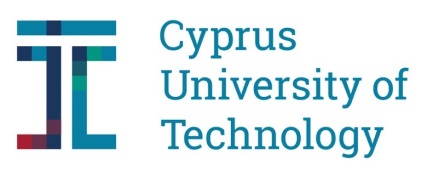 FEASIBILITY STUDY A feasibility study is undertaken for a new or existing undergraduate or postgraduate study program that is to be submitted to the Higher Education Quality Assurance and Certification Body for evaluation-certification. In accordance with the existing approval procedure for undergraduate and graduate programs of the University a feasibility study is submitted together with the Application for Evaluation - Certification of the New Program of Studies of the Higher Education Quality Assurance and Certification Body and submitted to the Strategic Planning and Development Committee, the Undergraduate and Postgraduate Studies Committee and the Internal Quality Assurance Committee, and subsequently to the Senate and the University Council.GENERAL INFOGENERAL INFOPROGRAM TITLE:PROGRAM TITLE:Program Coordinator:Department:Faculty:Date:Date:                 Undergraduate                                       Post graduate  	                    PhD                 Undergraduate                                       Post graduate  	                    PhDΑ. STUDENT INTERESTRecord potential student interest based on data driven “market” research, which provides   an estimation of current and projected demand by students for this program of study. Indicate the projected enrollments over the next 1-5 years.Β. EMPLOYMENT PROSPECTS FOR STUDENTS/GRADUATESDescribe employment prospects and placement opportunities for graduates in positions appropriate to their education and training, taking into account existing and projected demand for areas where graduates can work. Prospective / employment opportunities documentation may include a list of companies and organizations for internships and possible employment. Also, reference should be made to the opportunities for graduates in research or in pursuing other postgraduate or doctoral degree programs at high quality universities.C. COMPARISON WITH OTHER PROGRAMS AND BENEFITS FOR THE UNIVERSITYPotential for high quality program that could not reasonable be subsumed under a program already in existence in the University. The description should include data on other similar programs in Cyprus and abroad, substantiating the need to offer the program at CUT.   Also refer to the benefits for the Department, the School and the University (e.g. alignment with Strategic Planning of the University).D. RESOURCES REQUIRED Make realistic estimates for the resources necessary to  implement and sustain the program, including human resources needs, laboratory / research infrastructure, laboratory equipment, other building infrastructure (office and meeting rooms), reading materials (articles, books and other publications) or library services and a budget for the next 5 years.When no new resources are required, there must be confirmation that the existing resources will continue and are deemed adequate for the proposed program without jeopardizing current program needs.Ε. ADEQUATE FINANCIAL RESOURCESA consideration of the adequacy of financial resources and opportunities that are available to attract and retain high quality undergraduate / postgraduate students. Reference should be made to the possibility of granting scholarships (e.g. from program revenue, sponsored by organizations) as well as opportunities for students to support teaching (e.g. teaching in workshops and tutorials of undergraduate courses by postgraduate students, support for students with learning disabilities). Also, indicate other sources of funding e.g. potential of the program to secure external research funding.F. IMPACT ON LOCAL ECONOMY AND SOCIETYRefer to the benefits for local, regional or national market development related to the program, as well as to the impact on the wider society, taking into account current and future needs of local / domestic industry, economy and society.G. SOCIAL PARTNERS VIEWSTo convey the position of the social partners e.g. stakeholders-non-profit organizations, relevant ministries/departments, professional associations, research centres, institutes, clinics, etc.  To attach the minutes of meetings with social partners with a view to exchanging ideas, suggestions and opinions on the potential benefits of the program for  CUT.